Guía para la presentación del documento escrito del proyecto de titulación de la Universidad de las ArtesIntroducciónEste documento contiene los lineamientos establecidos por la Universidad de las Artes para la presentación de los proyectos de titulación de las licenciaturas. Además, pueden editarlo para elaborar sobre el mismo su proyecto, ya que está configurado con los respectivos saltos de página, numeración, márgenes, etc. Los cuales, facilitarán la elaboración de su documento de titulación.En este documento encontrarán lineamientos para:Diseño de carátulaPáginas PreliminaresFormato de presentación de documento en digital.Este documento complementa los lineamientos del instructivo de titulación de cada licenciatura y se enfoca principalmente en el formato de entrega del trabajo de titulación. Elaborado por Secretaría AcadémicaActualizado enero 2021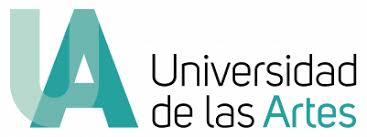 UNIVERSIDAD DE LAS ARTES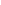 Escuela de …….Proyecto ________ Nombre del proyecto…………….Previo la obtención del Título de:Licenciada/o en ………..Autor/a:(Nombre del estudiante)GUAYAQUIL - ECUADORAño: 20…Declaración de autoría y cesión de derechos de publicación del trabajo de titulaciónYo, nombres y apellidos, declaro que el desarrollo de la presente obra es de mi exclusiva autoría y que ha sido elaborada para la obtención de la Licenciatura en (nombre de la carrera que cursa). Declaro además conocer que el Reglamento de Titulación de Grado de la Universidad de las Artes en su artículo 34 menciona como falta muy grave el plagio total o parcial de obras intelectuales y que su sanción se realizará acorde al Código de Ética de la Universidad de las Artes. De acuerdo al art. 114 del Código Orgánico de la Economía Social de los Conocimientos, Creatividad E Innovación* cedo a la Universidad de las Artes los derechos de reproducción, comunicación pública, distribución y divulgación, para que la universidad la publique en su repositorio institucional, siempre y cuando su uso sea con fines académicos.Firma del estudiante Miembros del Comité de defensaNombre del TutorTutor del Proyecto _____Nombre de miembro del ComitéMiembro del Comité de defensaNombre de miembro del ComitéMiembro del Comité de defensaAgradecimentos:Los agradecimientos van sin tabulación a la derecha y no deben pasar de una carilla. Serán realizados a individuos o instituciones que no se mencionan en el documento, y quienes han aportado importantes contribuciones para la consecución de este trabajo. Puede empezar de la siguiente manera:Mi más sincero agradecimiento a…Esta parte es OPCIONALDedicatoria:La dedicatoria va sin tabulación a la derecha y no debe pasar de una carilla. En esta página se menciona a las personas o instituciones a las que se desea dedicar el producto final del trabajo.Puede empezar de la siguiente manera:El presente proyecto lo dedico a …Esta parte es OPCIONALResumen Es un resumen que deberá contener entre 150 a 250 palabras. Para redactar la introducción debe seguir las instrucciones del respectivo instructivo de titulación de su carrera.  Además, deberá incluir al menos 4 palabras claves al final del documento. Todo el resumen se presentará en un sólo cuerpo. Es importante seguir estas instrucciones, ya que ésta es la información de su proyecto que se subirá al repositorio digital de la Universidad de las Artes. Utilice el contador de palabras del procesador de texto para asegurarse del tamaño del documento. Palabras Clave: Formato, Proyecto Integrador, etc. (máximo 5 palabras) AbstractEs el resumen que deberá contener entre 150 a 250 palabras traducido al inglés. Todo el resumen se presentará en un sólo cuerpo. Es importante seguir estas instrucciones, ya que ésta es la información de su proyecto que se subirá al repositorio digital de la Universidad de las Artes. Palabras Clave: Formato, Proyecto Integrador, etc. (máximo 5 palabras) ÍNDICE GENERALÍNDICE DE IMÁGENESÍNDICE DE TABLASLineamientos a seguir para elaborar el documento de titulación.1. Lineamientos generales de formato:Tamaño de papel: El cuerpo del documento deberá ser elaborado en formato A4.(21 x 29,7 cm).Fuente Times New Roman, tamaño de fuente 12 pt. Espacio interlineal doble (para facilitar la corrección; si bien en las publicaciones se usa 1,5).Márgenes de 3 cm (los automáticos de Word).Sangría de 1,25 cm en línea inicial de párrafo.Numeración desde la primera página, en el margen inferior derecho. Encabezado en la primera página, en la esquina superior izquierda, con el nombre del autor, la asignatura y la fecha de entrega en negrilla. Título centrado y en negrilla. Subtítulos en negrilla y alineados a la izquierda. Citas largas de tres líneas o más con sangría de 2 cm en todo el párrafo. Todas las notas a pie de página, nunca al final, con tipo de letra Times New Roman (10 pt.) No doble espacio entre párrafos, pero sí antes de un subtítulo. No adornos, ni marcos.Los títulos y subtítulos solo llevan inicial mayúscula en la primera palabra y en los nombres propios, a no ser que estén en lengua extranjera y sigan por ello la norma ortográfica de otra lengua. 2. Cita de fuentes:Las citas textuales: El texto citado puede ser insertado en el propio texto, entre comillas, «así», o bien separado del texto, en párrafo aparte. Las citas separadas del texto en párrafo aparte no se ponen entre comillas. Se distinguen además del resto del texto por una sangría mayor respecto al margen izquierdo (2 cm). Para decidir si es mejor incluir las citas en el texto o separarlas, generalmente el factor decisivo es la longitud de la cita (hasta dos líneas completas en el texto; tres o más líneas, aparte).3. Notas y bibliografía: Las notas van numeradas y corresponden a llamadas incluidas en el texto. En las notas de referencia bibliográfica se citan el o los nombres y apellidos del autor o los autores en el orden normal, el título de la obra, los datos editoriales y los números de página. La bibliografía, por su parte, contiene la misma información, pero aquí se invierte el orden de los datos del autor (primero se pone el apellido y, a continuación, el nombre). En las obras con dos o más autores se invierte solo el nombre citado en primer lugar. 3.1. Referencias de fuente en la bibliografía:Es el listado completo de materiales utilizados para la escritura del texto. Se coloca al final del documento. Cada referencia se dispone en orden alfabético por apellido de los autores. Las referencias con más de una línea deben tener una sangría de 1 cm a partir de la segunda.4. Materiales audiovisuales: La documentación referida a una grabación normalmente incluye los siguientes elementos, o al menos algunos de ellos: el nombre del compositor, escritor, intérprete u otro responsable primario del contenido; el título, en cursiva o entre comillas, según corresponda; el nombre de la compañía discográfica o editorial; un número de identificación de la grabación; indicación del soporte (disco compacto, casete, archivo audiovisual, etc.), y la fecha del copyright o de la producción o interpretación. Para las grabaciones consultadas en línea debe facilitarse un URL o DOI. Puede darse información suplementaria como el número de discos que contiene un álbum y la duración de la grabación, si procede.5. Fuentes electrónicas: Cuando se citan fuentes electrónicas consultadas en línea, es necesario se incluya la dirección de internet (descrita como URL, URI o DOI), como elemento final de la referencia, que de por sí debe contener todos los elementos habituales de una cita. En un trabajo impreso, puede dividirse la dirección al final de la línea. No es necesario poner la fecha de consulta de una fuente electrónica, sin embargo, hay que tener en cuenta que algunas editoriales y revistas lo exigen.5.1. Libros electrónicos:La mayor parte de ellos tienen un equivalente impreso. Sin embargo, dada la posibilidad de que haya diferencias, los autores deben indicar si han consultado un formato u otro. Dicha indicación figurará en último lugar. Si se consulta un libro en línea, se tiene que incluir la dirección de internet.6. Figura/Gráficos: Título tipo oración, centrado y en negrillas. Primer número representa el número del capítulo y el segundo número indica el número de la figura. Pie de Figura: Times New Roman  9pt. (Justificada centrada) Título centrado y en negrillas     Figura ¡Error! No hay texto con el estilo especificado en el documento..1 Ejemplo de Figura [cita]7. Tablas: Título tipo oración, centrado y en negrillas. Primer número representa el número del capítulo y el segundo número indica el número de la tabla. Pie de Figura: Times New Roman  9pt. (Justificada centrada) Título centrado y en negrillas      Tabla ¡Error! No hay texto con el estilo especificado en el documento..2 Ejemplo de Figura [cita]8. Digitalizado:Para digitalizar su proyecto de titulación, debe guardar el archivo del documento (monografía, proyecto, etc.) en formato .pdfGrabar el documento pdf en el enlace que comparte Secretaría Académica.Grabar el producto artístico o proyecto técnico en el mismo enlace de Secretaría Académica.Referencias:http://www.uartes.edu.ec/descargables/manual_estilo_chicago_deusto.pdfhttp://www.uartes.edu.ec/descargables/recursos/guia_UARTES_logo.pdfhttp://www.deusto-publicaciones.es/deusto/pdfs/otraspub/otraspub07.pdfColumna 1Columna 2Columna 3Columna 4TextoTextoTextoTextoTextoTextoTextoTexto